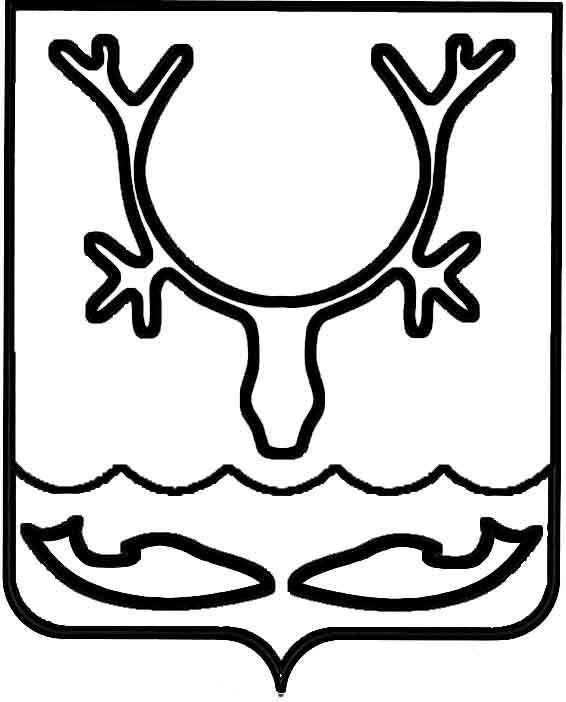 Администрация муниципального образования
"Городской округ "Город Нарьян-Мар"ПОСТАНОВЛЕНИЕО системе оповещения и информирования населения муниципального образования "Городской округ "Город Нарьян-Мар"              об угрозе возникновения или о возникновении чрезвычайных ситуаций природного                     и техногенного характера, об опасностях, возникающих при военных конфликтах                или вследствие этих конфликтовВ соответствии с пунктом 28 части 1 статьи 16 Федерального закона                          от 06.10.2003 № 131-ФЗ "Об общих принципах организации местного самоуправления в Российской Федерации", пунктами "в", "м" части 2 статьи 11 Федерального закона от 21.12.1994 № 68-ФЗ "О защите населения и территорий 
от чрезвычайных ситуаций природного и техногенного характера", абзацами 4, 5    статьи 26 Федерального закона от 21.12.1994 № 69-ФЗ "О пожарной безопасности", абзацем пятым части 1 статьи 8 Федерального закона от 12.02.1998 № 28-ФЗ 
"О гражданской обороне", абзацем восьмым статьи 1 Федерального закона 
от 07.07.2003 № 126-ФЗ "О связи", абзацем 6 статьи 35 Федерального закона               от 27.12.1991 № 2124-1 "О средствах массовой информации", постановлением Правительства Российской Федерации от 30.12.2003 № 794 "О единой государственной системе предупреждения и ликвидации чрезвычайных ситуаций", приказом МЧС Российской Федерации, Министерства информационных технологий и связи Российской Федерации и Министерства культуры и массовых коммуникаций Российской Федерации от 25.07.2006 № 422/90/376 "Об утверждении Положения 
о системах оповещения населения" Администрация муниципального образования "Городской округ "Город Нарьян-Мар"П О С Т А Н О В Л Я Е Т:Утвердить Положение о системе оповещения и информирования населения муниципального образования "Городской округ "Город Нарьян-Мар" об угрозе возникновения или о возникновении чрезвычайных ситуаций природного                             и техногенного характера, об опасностях, возникающих при военных конфликтах      или вследствие этих конфликтов согласно приложению к настоящему постановлению.Признать утратившим силу постановление Администрации муниципального образования "Городской округ "Город Нарьян-Мар" от 26.06.2019      № 608 "О системе оповещения и информирования населения муниципального образования "Городской округ "Город Нарьян-Мар" об угрозе возникновения 
или о возникновении чрезвычайных ситуаций природного и техногенного характера, об опасностях, возникающих при военных конфликтах или вследствие этих конфликтов".Настоящее постановление вступает в силу со дня его официального опубликования.Приложениек постановлению Администрации муниципального образования "Городской округ "Город Нарьян-Мар"от 15.04.2020 № 284ПОЛОЖЕНИЕО СИСТЕМЕ ОПОВЕЩЕНИЯ И ИНФОРМИРОВАНИЯ НАСЕЛЕНИЯ МУНИЦИПАЛЬНОГО ОБРАЗОВАНИЯ "ГОРОДСКОЙ ОКРУГ "ГОРОД НАРЬЯН-МАР" ОБ УГРОЗЕ ВОЗНИКНОВЕНИЯ ИЛИ О ВОЗНИКНОВЕНИИЧРЕЗВЫЧАЙНЫХ СИТУАЦИЙ ПРИРОДНОГО И ТЕХНОГЕННОГО ХАРАКТЕРА, ОБ ОПАСНОСТЯХ, ВОЗНИКАЮЩИХ ПРИ ВОЕННЫХ КОНФЛИКТАХ ИЛИ ВСЛЕДСТВИЕ ЭТИХ КОНФЛИКТОВОбщие положения1.1.	Настоящее Положение разработано в соответствии с Федеральными законами от 21.12.1994 № 68-ФЗ "О защите населения и территорий от чрезвычайных ситуаций природного и техногенного характера", от 21.12.1994 № 69-ФЗ "О пожарной безопасности", от 12.02.1998 № 28-ФЗ "О гражданской обороне", от 06.10.2003                  № 131-ФЗ "Об общих принципах организации местного самоуправления 
в Российской Федерации", от 07.07.2003 № 126-ФЗ "О связи", от 27.12.1991 № 2124-1 "О средствах массовой информации", постановлением Правительства Российской Федерации от 30.12.2003 № 794 "О единой государственной системе предупреждения 
и ликвидации чрезвычайных ситуаций" и Уставом муниципального образования "Городской округ "Город Нарьян-Мар".1.2.	Настоящее Положение определяет назначение и задачи, а также порядок реализации мероприятий по задействованию системы оповещения 
для своевременного оповещения населения муниципального образования "Городской округ "Город Нарьян-Мар" об угрозе возникновения или о возникновении чрезвычайных ситуаций природного и техногенного характера, об опасностях, возникающих при военных конфликтах или вследствие этих конфликтов (далее – МСО).1.3.	Основной способ оповещения – передача сигналов оповещения и речевой информации.Предназначение, основные задачи, силы и средствамуниципальной системы оповещения и порядок использования муниципальной системы оповещения2.1.	МСО предназначена для обеспечения своевременного доведения информации и сигналов оповещения до:2.1.1.	комиссии по предупреждению и ликвидации чрезвычайных ситуаций 
и обеспечению пожарной безопасности Администрации муниципального образования "Городской округ "Город Нарьян-Мар";2.1.2.	Нарьян-Марского городского звена Ненецкой окружной подсистемы единой государственной системы предупреждения и ликвидации чрезвычайных ситуаций;2.1.3.	населения муниципального образования "Городской округ                              "Город Нарьян-Мар".2.2.	Для оповещения и информирования используются силы и средства (оборудование):2.2.1.	муниципальная автоматизированная система централизованного оповещения (МАСЦО);2.2.2.	средства массовой информации;2.2.3.	автомобили с громкоговорящими устройствами;2.2.4.	мобильные (переносные и перевозимые) и стационарные технические средства;2.2.5.	посыльные (пешие и на транспорте).2.3.	Решение об использовании МСО принимает глава муниципального образования "Городской округ "Город Нарьян-Мар" – председатель комиссии 
по предупреждению и ликвидации чрезвычайных ситуаций и обеспечению пожарной безопасности Администрации муниципального образования "Городской округ "Город Нарьян-Мар" либо лицо, его замещающее (далее – глава города Нарьян-Мара).2.4.	При возникновении необходимости оповещения начальник отдела гражданской обороны и чрезвычайных ситуаций, мобилизационной работы Администрации муниципального образования "Городской округ "Город Нарьян-Мар" либо лицо, его замещающее (далее – начальник отдела ГО и ЧС), докладывает главе города Нарьян-Мара о необходимости задействования МСО и предоставляет 
на утверждение:2.4.1.	сведения о силах и средствах, необходимых для проведения оповещения населения;2.4.2.	подготовленный в соответствии с приложением № 1 к настоящему положению текст речевого сообщения для оповещения населения о складывающейся обстановке и необходимых действиях;2.4.3.	маршруты оповещения населения.2.5.	В зависимости от складывающейся обстановки начальником отдела          ГО и ЧС могут вноситься изменения и дополнения в тексты речевых оповещений 
(приложение № 1 к положению) и маршруты оповещения (приложение № 2 
к положению).2.6.	Решение о задействовании МАСЦО и текст речевого сообщения передаются начальником отдела ГО и ЧС диспетчеру единой дежурно-диспетчерской службы "112" казенного учреждения Ненецкого автономного округа "Поисково-спасательная служба" (далее – ЕДДС-112).2.7.	Лицам, участвующим в оповещении населения муниципального образования "Городской округ "Город Нарьян-Мар", начальником отдела ГО и ЧС передается текст речевого сообщения и маршруты оповещения под роспись 
в ведомости выдачи маршрутов и текста речевого оповещения (приложение № 3 
к положению). 2.8.	Оповещение об угрозе возникновения или о возникновении чрезвычайных ситуаций природного и техногенного характера, об опасностях, возникающих 
при военных конфликтах или вследствие этих конфликтов, и о пожаре организуется оперативным дежурным ЕДДС-112 в соответствии со схемой оповещения членов комиссии по предупреждению и ликвидации чрезвычайных ситуаций и обеспечению пожарной безопасности Администрации муниципального образования "Городской округ "Город Нарьян-Мар", настоящим Положением и другими документами.2.9.	Информация о результатах оповещения населения предоставляется диспетчером ЕДДС-112 и лицами, участвующими в оповещении начальнику отдела ГО и ЧС.Начальник отдела ГО и ЧС докладывает главе города Нарьян-Мара 
о результатах оповещения населения.Порядок поддержания муниципальной системы оповещенияв готовности к использованию3.1.	Создание, развитие и поддержание в постоянной готовности 
к применению МСО является составной частью комплекса мероприятий 
по подготовке и ведению гражданской обороны, предупреждению и ликвидации чрезвычайных ситуаций природного и техногенного характера, проводимых 
на территории муниципального образования "Городской округ "Город Нарьян-Мар". МСО может применяться как в мирное, так и в военное время.3.2.	В целях обеспечения постоянной готовности МСО отдел ГО и ЧС Администрации муниципального "Городской округ "Город Нарьян-Мар":3.2.1.	организует и осуществляет мероприятия по созданию запасов мобильных технических средств оповещения; 3.2.2.	проводит плановые проверки работоспособности всего оборудования, 
с запуском сирен не менее одного раза в год;3.2.3.	немедленно информируют организацию, осуществляющую эксплуатационно-техническое обслуживание оборудования МАСЦО о возникновении обстоятельств, препятствующих нормальному функционированию оборудования.Приложение № 1к ПоложениюСигнал "Внимание всем!"Начало оповещение об угрозе или возникновении чрезвычайной ситуации производится передачей звука электросирен (сигнал "Внимание всем!") и речевого сообщения. При этом необходимо:немедленно включить радиоприемник и настроить его на волну местного вещания, а телевизионный приемник на местную программу для прослушивания информационного сообщения о чрезвычайной ситуации;прослушать экстренное сообщение и действовать в соответствии 
с указаниями, без суеты и паники.Тексты речевых сообщений при угрозе и возникновенииЧС природного и техногенного характера и мероприятий ГО(варианты)При половодье (паводке)ВНИМАНИЕ! ВНИМАНИЕ! ВНИМАНИЕ! В связи с повышением уровня воды в реке Печора возможно подтопление жилых домов в районе ___________!Жителям необходимо отключить газ и электричество, по возможности поднять ценные вещи и бытовую технику на второй этаж (чердак), приготовить личные документы, деньги и драгоценности, белье и обувь по сезону, туалетные принадлежности.Сохраняйте спокойствие, передайте полученную информацию родственникам 
и соседям, помогите инвалидам и пожилым людям.Пункт временного размещения расположен по адресу: ______________.Слушайте наши дальнейшие сообщения и действуйте в соответствии с ними.При обильном снегопаде, метелиВНИМАНИЕ! ВНИМАНИЕ! ВНИМАНИЕ!В связи с прохождением циклона в городе ожидается метель и обильные снегопады. Возможно ограничение движения на дорогах. Будьте внимательны, 
не создавайте помех работе коммунальных служб по уборке территории от снега. Воздержитесь от выезда в город!При урагане (шквальном ветре)ВНИМАНИЕ! ВНИМАНИЕ! ВНИМАНИЕ!В ближайшее время ожидается усиление ветра до __ м/с. Необходимо плотно закрыть окна и двери. Гражданам, находящимся на улице, необходимо срочно укрыться в зданиях.Водители! Прекратите движение и припаркуйте автомобили в отдалении 
от высоких деревьев, опор энергоснабжения и освещения, рекламных щитов, линий электропередач. Передайте полученную информацию родственникам и соседям, помогите инвалидам и пожилым людям. Будьте готовы к нарушению энергоснабжения.При гололёдеВНИМАНИЕ! ВНИМАНИЕ! ВНИМАНИЕ!В связи с резким понижением температуры возможно образование гололеда. Аккуратно передвигайтесь по улицам и дорогам. Помогайте переходить улицу детям и пожилым людям.Водители! Воздержитесь от выезда на личном автотранспорте! Соблюдайте скоростной режим и дистанцию. Будьте внимательны при проезде пешеходных переходов, особенно вблизи образовательных учреждений.Нарушение газоснабженияВНИМАНИЕ! ВНИМАНИЕ! ВНИМАНИЕ!Произошло повреждение газопровода. В результате аварии без газоснабжения остались ______ (дома, районы). Перекройте вентили газового оборудования 
и конфорки газовых плит. На месте аварии ведутся аварийно-восстановительные работы.Нарушение водоснабженияВНИМАНИЕ! ВНИМАНИЕ! ВНИМАНИЕ!Произошел порыв трубы водопровода в районе ______. На месте аварии проводятся аварийно-восстановительные работы. Населению, проживающему 
в домах, оставшихся без водоснабжения, будет осуществлен подвоз питьевой воды 
в __ час. __ мин. Оповестите соседей о полученной информации. Окажите помощь больным и престарелым людям. Соблюдайте спокойствие и порядок. Дополнительную информацию можно получить по телефону _____.Нарушение электроснабженияВНИМАНИЕ! ВНИМАНИЕ! ВНИМАНИЕ!Произошло отключение электроснабжения в районе _____. Подготовьте необходимый набор вещей (фонарик, батарейки, спички, свечи). Соблюдайте правила пожарной безопасности при применении открытого огня. На месте аварии ведутся восстановительные работы. Не подходите к упавшим проводам и опорам линий электропередач. В случае обнаружения поврежденной линии электропередач сообщите по тел. _______.Отключение теплоснабженияВНИМАНИЕ! ВНИМАНИЕ! ВНИМАНИЕ!В связи с аварией на котельной произошло отключение теплоснабжения 
в домах ______. Примите меры к сохранению тепла в домах и недопущению разморозки систем отопления: плотно закройте двери и окна, в том числе в подъездах и местах общего пользования. Не перегружайте электропроводку, не оставляйте 
без присмотра электронагревательные приборы.Дорожно-транспортное сообщениеВНИМАНИЕ! ВНИМАНИЕ! ВНИМАНИЕ!В районе ______ автодороги ______ произошло крупное дорожно-транспортное происшествие, перекрыт участок дороги от _____ до _____. Уважаемые водители! Организованы объездные пути по маршруту ________.Крупный пожар в жилом домеВНИМАНИЕ! ВНИМАНИЕ! ВНИМАНИЕ!В жилом доме ____ произошел пожар, проводится эвакуация жителей. Проезд автотранспорта по улицам ____ закрыт. Уступите дорогу для проезда специального автотранспорта на место происшествия.Лесной пожар!ВНИМАНИЕ! ВНИМАНИЕ! ВНИМАНИЕ!Лесной пожар распространяется в сторону ________. Оповестите родственников и соседей, соберите документы и вещи. Сбор жителей для эвакуации проводится по адресу _________.Просим отключить газ и электричество в жилых домах, оказать помощь инвалидам и пожилым людям. Соблюдайте спокойствие.Авария на химически опасном объектеВНИМАНИЕ! ВНИМАНИЕ! ВНИМАНИЕ!В результате аварии на ____ произошёл выброс аммиака. Зараженное облако распространяется в сторону _______. В зону заражения попадают жилые дома _____. Людям, находящимся и проживающим в указанном районе, необходимо срочно укрыться в подвалах и на нижних этажах зданий. Закрыть окна и двери, провести дополнительную герметизацию помещений. Сохранять спокойствие, слушайте наши дальнейшие сообщения и действуйте в соответствии с ними.При угрозе совершения террористического актаВНИМАНИЕ! ВНИМАНИЕ! ВНИМАНИЕ!Получена информация об угрозе террористического акта в ________.Всем сотрудникам (посетителям, жителям, студентам, учащимся):- собрать и закрыть в шкафах и сейфах документы;- отключить оргтехнику и бытовые приборы;- не пользоваться мобильными телефонами;- при обнаружении посторонних предметов (сумок, пакетов, коробок и др.), вызывающих подозрение, не прикасаться к ним и не перемещать их, сообщить 
о находке руководителю структурного подразделения или в дежурную службу (02, 112);- взять личные вещи и покинуть здание по маршрутам эвакуации;- сосредоточиться в районе сбора эвакуируемых у дома №__________;- после эвакуации не заходить в здание до окончания осмотра и получения разрешения.Слушайте наши дальнейшие сообщения и действуйте в соответствии с ними.Приложение № 2к ПоложениюМаршрутыоповещения и информирования населения муниципального образования "Городской округ "Город Нарьян-Мар" об угрозе возникновения или о возникновении чрезвычайных ситуаций природного 
и техногенного характера, об опасностях, возникающих при военных конфликтах или вследствие этих конфликтовСбор и инструктаж личного состава, участвующего в оповещении и информировании населения, осуществляется после получения сигнала по адресу: г. Нарьян-Мар, ул. Ленина, д. 16, кабинет ГО и ЧС (Ответственный: начальник отдела ГО и ЧС).*С учетом сложившейся обстановки может использоваться оборудование сторонних организаций и предприятий, задействоваться автотранспорт иных подведомственных муниципальных предприятий и учреждений, а также личный транспорт сотрудников Администрации муниципального образования "Городской округ "Город Нарьян-Мар". Приложение № 3к ПоложениюВедомость выдачи маршрутов и текста речевого оповещения и информирования населения МО "Городской округ "Город Нарьян-Мар" об угрозе возникновения или о возникновении чрезвычайных ситуаций природного и техногенного характера, об опасностях, возникающих при военных конфликтах или вследствие этих конфликтов.15.04.2020№284Глава города Нарьян-Мара О.О. Белак№маршрутаРайон оповещенияСотрудникиТранспорт, оборудование*1мкр. Центральный  мкр. Городецкий Управление МВД РФ по НАО – 1 сотрудникАдминистрация МО – 1 сотрудникАвтомобиль УМВД РФ по НАО с громкоговорящей установкой – 1 ед.2мкр. Южный мкр. Авиаторовмкр. Старый Аэропорт Управление МВД РФ по НАО – 1 сотрудникАдминистрация МО – 1 сотрудникАвтомобиль УМВД РФ по НАО с громкоговорящей установкой – 1 ед.3мкр. Малый Качгортмкр. Качгортмкр. Хорей-Верской экспедицииМКУ "УГХ г. Нарьян-Мара" – 1 сотрудникАдминистрация МО – 1 сотрудникАвтомобиль МКУ "УГХ г. Нарьян-Мара" – 
1 ед.Мегафон с выносным микрофоном МР-625 – 1 ед.4мкр. Сахалинмкр. СовхозМКУ "УГХ г. Нарьян-Мара" – 1 сотрудникАдминистрация МО – 1 сотрудникАвтомобиль МКУ "УГХ г. Нарьян-Мара" – 
1 ед.Мегафон с выносным микрофоном МР-625 – 1 ед.5мкр. Мирныйп. Лесозаводмкр. Новый поселокМКУ "УГХ г. Нарьян-Мара" – 1 сотрудникАдминистрация МО – 1 сотрудникАвтомобиль МКУ "УГХ г. Нарьян-Мара" – 
1 ед.Мегафон с выносным микрофоном – 1 ед.6мкр. Бондаркамкр. ЗахребетныйМКУ "УГХ г. Нарьян-Мара" – 1 сотрудникАдминистрация МО – 1 сотрудникАвтомобиль МКУ "УГХ г. Нарьян-Мара" – 
1 ед.Мегафон с выносным микрофоном – 
1 ед.№ маршрутаРайон оповещенияФИО старшего, дата и время получения маршрута и текста речевого оповещения1мкр. Центральный  мкр. Городецкий 2мкр. Южный мкр. Авиаторовмкр. Старый Аэропорт 3мкр. Малый Качгортмкр. Качгортмкр. Хорей-Верской экспедиции4мкр. Сахалинмкр. Совхоз5мкр. Мирныйп. Лесозаводмкр. Новый поселок6мкр. Бондаркамкр. Захребетный